SCENARIUSZ ZAJĘĆopracowała: mgr Ewa Mencel Temat kompleksowy: Nadeszła zimaTemat dnia: Spotkanie z bałwankiem Grupa wiekowa: 6- latkiData realizacji: 4.01.2017r. Miejsce realizacji: w sali przedszkolnej oraz w  tereniePodstawa programowa- numery obszarów z podstawy programowej: 1.1, 1.2, 3.1, 3.2, 5.4,  7.2,  8.1, 8.2, 8.3, 9.1,  11.1, 13.1, 13.3, 13.4, Cele:- pogłębianie wiadomości o charakterystycznych  cechach pory roku- zimy;- uwrażliwienie na piękno przyrody;- wdrażanie do uważnego słuchania utworu;- doskonalenie umiejętności matematycznych;- wzbogacanie doświadczeń plastycznych; - rozwijanie wyobraźni i twórczej inwencji;- rozbudzanie zainteresowanie swoim regionem;Metody: słowna, czynna, oglądowa.Forma:  indywidualna , zbiorowa z całą grupą.Środki dydaktyczne:inscenizacja H. Bechlerowej „Kręć się, koło”, sylwety do teatrzyku, opaski z bohaterami utworu, szarfy z trzech kolorach lub emblematy : wiewiórek, zajączków, wróbelków, trzy instrumenty (np. bębenek, kołatka,  grzechotka), plastikowe kubeczki, materiały, guziki, papier kolorowy, klej, nożyczki.Przebieg zajęcia:„To już zima”- wprowadzenie do tematu- rozmowa nt. aktualnej pory roku  z uwzględnieniem jej charakterystycznych cech tj. mróz, opady śniegu.„Kręć się, koło”- teatrzyk sylwet na podstawie utworu H. BechlerowejNauczyciel, manipulując sylwetami postaci, zapoznaje dzieci z treścią przestawienia:Bałwanek:           Stoję sobie sam, na patyku gram.                            Jak nie przyjdzie nikt do tańca, to zatańczę sam.Wróbelek:                            Usłyszałem twoje granie. Jestem wróbel, lubię taniec.                            Graj bałwanku, graj!  Podskoczę w lewo raz i w prawo raz.                            Ale tańczyć? Nie! Do tańca trochę mało nas.Zajączek:                          Usłyszałem twoje ganie,  a zajączki lubią taniec.      Graj bałwanku, graj!                	      Podskoczę, będzie nam wesoło, lecz do tańca nas za mało, małe będzie koło.Wiewiórka:                            Usłyszałam twoje granie, wiewióreczki lubią taniec.         Umiem skakać, umiem biegać, zna mnie cały las.        Graj bałwanku, lecz do tańca  jeszcze mało nas!Wszyscy:                            Kręć się koło, kręć się koło, szybko, coraz szybciej!                            Przygrywają nam do tańca bałwankowe skrzypce.Bałwanek:                            Już nie stoję sam,  na patyku gram.         I zatańczę razem z wami, nie chcę tańczyć sam!Rozmowa na temat przestawienia:- Wypowiedzi dzieci na temat zwierzątek, które przychodziły do bałwanka;- Zwrócenie uwagi na ich upodobania taneczne;- Liczenie zwierzątek i wszystkich bohaterów przestawienia;- Określanie, w jakiej kolejności zwierzątka odwiedziły bałwanka oraz wyjaśnienie dlaczego bałwanek by zadowolony z gości.„Goście bałwanka”- zabawa orientacyjno- porządkowaNauczyciel dzieli dzieci na trzy grupy: wróbelki, zajączki i wiewiórki (oznacza je szarfami lub obrazkami z sylwetami zwierząt). Każda grupa zwierząt porusza się przy dźwiękach innego instrumentu, np. wróbelki- bębenka, zajączki – grzechotki, wiewiórki- kołatki. Podczas przerwy w grze zajmują  wyznaczone dla swojej grupy miejsce. Na kolejnych instrumentach gra bałwanek- dziecko wyznaczone przez nauczyciela. „Bawimy się w teatr”- zabawa dydaktycznaChętne dzieci otrzymują opaski z sylwetami bohaterów przedstawienia, inscenizują utwór własnymi słowami. „Po śladach bałwanka”- zabawa ruchowo- naśladowczaDzieci dobierają się w pary i stają jedno za drugim . Pierwsze dziecko- bałwanek- porusza się śmiesznymi krokami w różnych kierunkach , a drugie je naśladuje„Mój bałwanek” – praca techniczno- plastyczna-  wykonanie  bałwanka z plastikowego kubeczka z użyciem materiałów, guziczków , kolorowego papieru.„Zimowy Milicz”- spacer w okolicy przedszkola połączony dostrzeganiem piękna miasta w aktualnej porze roku.opracowała: 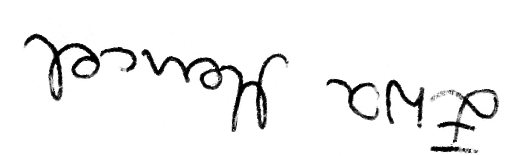 